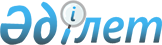 Об очередном призыве граждан Республики Казахстан на срочную воинскую службу в апреле-июне и октябре-декабре 2012 года по Шускому району
					
			Утративший силу
			
			
		
					Постановление Шуского районного акимата Жамбылской области от 30 мая 2012 года № 163. Зарегистрировано Шуским управлением юстиции 12 июля 2012 года за № 6-11-126. Утратило силу постановлением акимата Шуского района Жамбылской области от 2 сентября 2015 года № 315      Сноска. Утратило силу постановлением акимата Шуского района Жамбылской области от 02.09.2015 № 315.

      Примечание РЦПИ:

      В тексте сохранена авторская орфография и пунктуация.

      На основании статьи 27 Закона Республики Казахстан от 16 февраля 2012 года "О воинской службе и статусе военнослужащих", Указа Президента Республики Казахстан от 1 марта 2012 года № 274 "Об увольнении в запас военнослужащих срочной воинской службы, выслуживших установленный срок воинской службы, и очередном призыве граждан Республики Казахстан на срочную воинскую службу в апреле-июне и октябре-декабре 2012 года" и Постановления Правительства Республики Казахстан от 12 марта 2012 года № 326 "О реализации Указа Президента Республики Казахстан от 1 марта 2012 года № 274 "Об увольнении в запас военнослужащих срочной воинской службы, выслуживших установленный срок воинской службы, и очередном призыве граждан Республики Казахстан на срочную воинскую службу в апреле–июне и октябре–декабре 2012 года", акимат района ПОСТАНОВЛЯЕТ:

      1. Провести призыв на срочную воинскую службу в апреле-июне и октябре-декабре 2012 года граждан мужского пола в возрасте от восемнадцати до двадцати семи лет, не имеющих права на отсрочку или освобождение от призыва, а также граждан, отчисленных из учебных заведений, не достигших двадцати семи лет и не выслуживших установленные сроки воинской службы по призыву.

      2. Образовать районную призывную комиссию для организации и проведения призыва граждан на срочную воинскую службу в следующем составе:

      3. Государственному учреждению "Отдел внутренних дел Шуского района Департамента Внутренних дел Жамбылской области" (по согласованию) рекомендовать в пределах своей компетенции осуществлять розыск лиц, уклоняющихся от выполнения воинской обязанности.

      4. Настоящее постановление вступает в силу с момента государственной регистрации в органах юстиции, вводится в действие по истечении десяти календарных дней со дня его первого официального опубликования и распространяется на отношения, возникающие с 1 апреля 2012 года.

      5. Контроль за исполнением данного постановления возложить на заместителя акима района Ускумбаеву Д.



      "СОГЛАСОВАНО"

      Начальник государственного учреждения

      "Отдел по делам обороны Шуского

      района Жамбылской области"

      Б.Жолдас

      31 мая 2012 год

      Главный врач коммунального государственного

      казенного предприятия "Центральная районная

      больница Шуского района управления

      здравохранения акимата Жамбылской области"

      А.Мухатаев

      31 мая 2012 год

      Начальник государственного учреждения

      "Отдел внутренних дел Шуского района

      Департамента внутренних дел Жамбылской

      области"

      Е.Иманбаев

      31 мая 2012 год


					© 2012. РГП на ПХВ «Институт законодательства и правовой информации Республики Казахстан» Министерства юстиции Республики Казахстан
				Ускумбаева

Дамеш Чайхиевна

-

председатель комиссии, заместитель акима Шуского района; 

Жолдас 

Бахытжан Жолдасович 

-

заместитель председателя комиссии, начальник государственного учреждения "Отдел по делам обороны Шуского района Жамбылской области", (по согласованию);

Члены комиссии:

Члены комиссии:

Члены комиссии:

Саулебаев

Талгат Бакытович 

-

заместитель начальника государственного учреждения "Отдел внутренних дел Шуского района Департамента внутренних дел Жамбылской области" (по согласованию);

Хасенова

Орынхан Боранкуловна 

-

председатель медицинской комиссии, заместитель главного врача коммунального государственного казенного предприятия "Центральная районная больница Шуского района управления здравоохранения акимата Жамбылской области" (по согласованию);

Скударнова

Зинаида Ивановна 

-

секретарь комиссии, медсестра коммунального государственного казенного предприятия "Центральная районная больница Шуского района управления здравоохранения акимата Жамбылской области" (по согласованию);


      Аким района 

И. Тортаев
